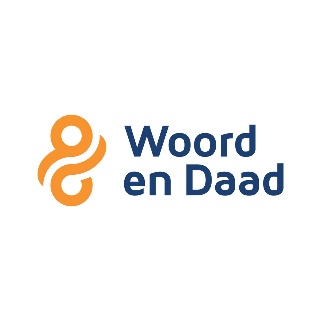 KWITANTIE SPONSORING STEPMARATHON 2024Sponsornaam ……………………………………………..Adres…………………………………………………………..Sponsorbedrag € ……………Handtekening……………………Per bank betalen? Graag even naam van te sponsoren persoon vermelden bij de betaling:  NL51RABO 0149 2034 70  WOORD EN DAAD MIDDENHOLLANDHartelijk bedankt voor uw bijdrage!